
Всероссийский конкурс эссе«День рубля»

Только для 7-11 классовВыбери тему по одному из тематических направлений:Как распорядиться личными финансамиКак распознать финансовую пирамиду (на реальном примере)Расследование финансового мошенничестваРассказ об успешном финансистеДеньги как инструмент благотворительностиУспех трейдинга: секреты профессионаловНапиши эссе (максимальный объем работы – 3 страницы А4).Получи возможность поехать в Москву, побывать в Министерстве финансов РФ и выиграть другие ценные призы.

Прием работ: до  30 ноября 2019 включительно.
Электронный адрес для отправки работ: rubday@asprof.ruПрояви свой финансовый талант!
_______________________________________________________________По вопросам участия в конкурсе: 8-913-200-95-90 Татьяна Решетилова,
секретарь Оргкомитета регионального этапа конкурса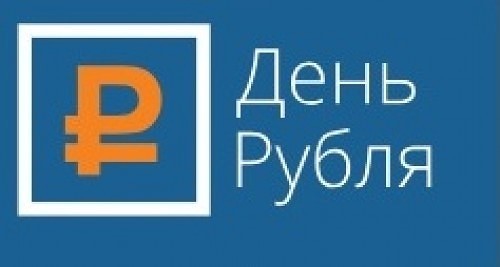 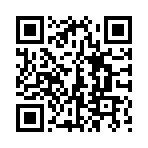 Подробная информация и требования к оформлению эссе размещены по ссылке: http://rubday.asprof.ru/about/regulations